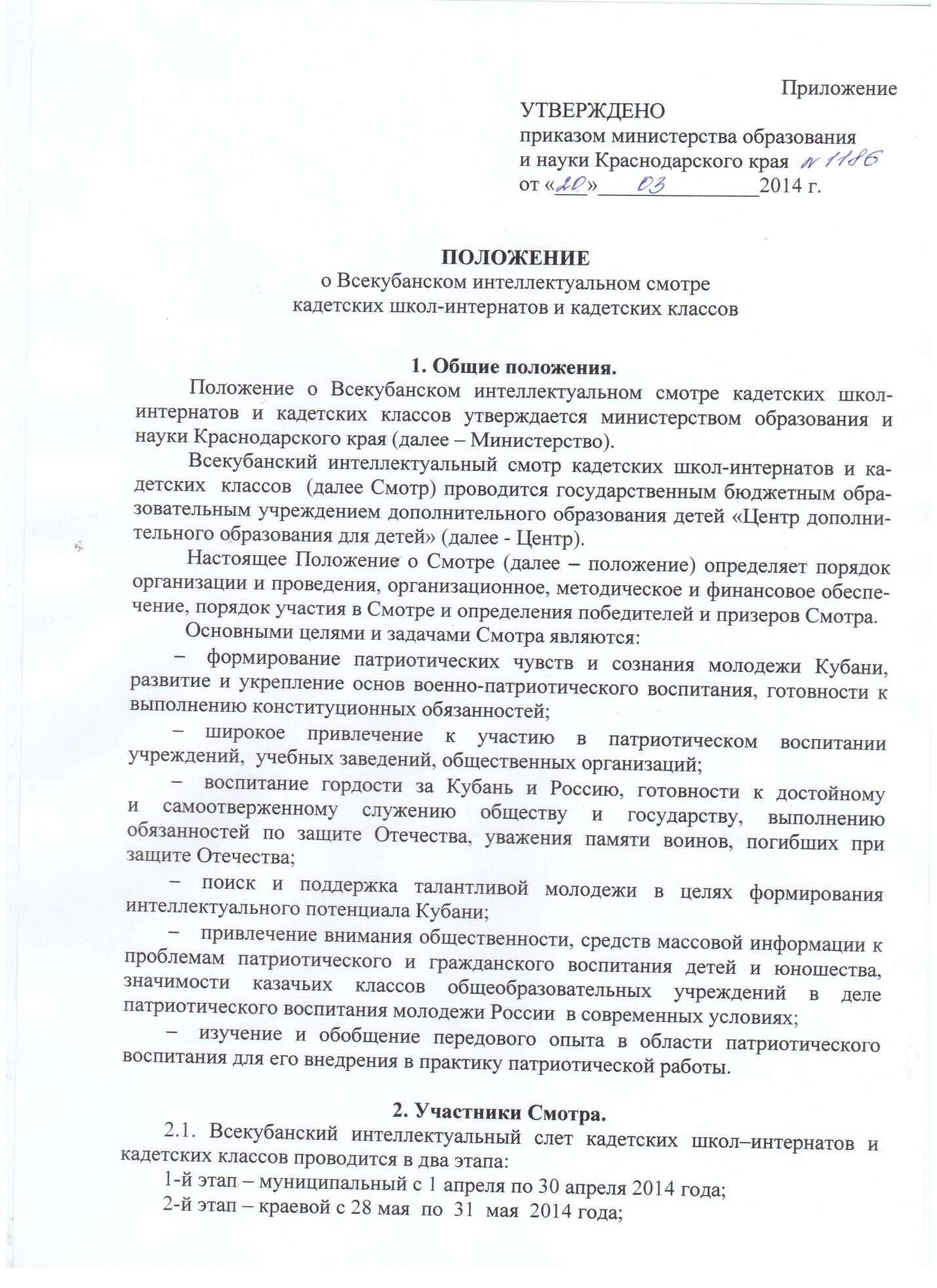 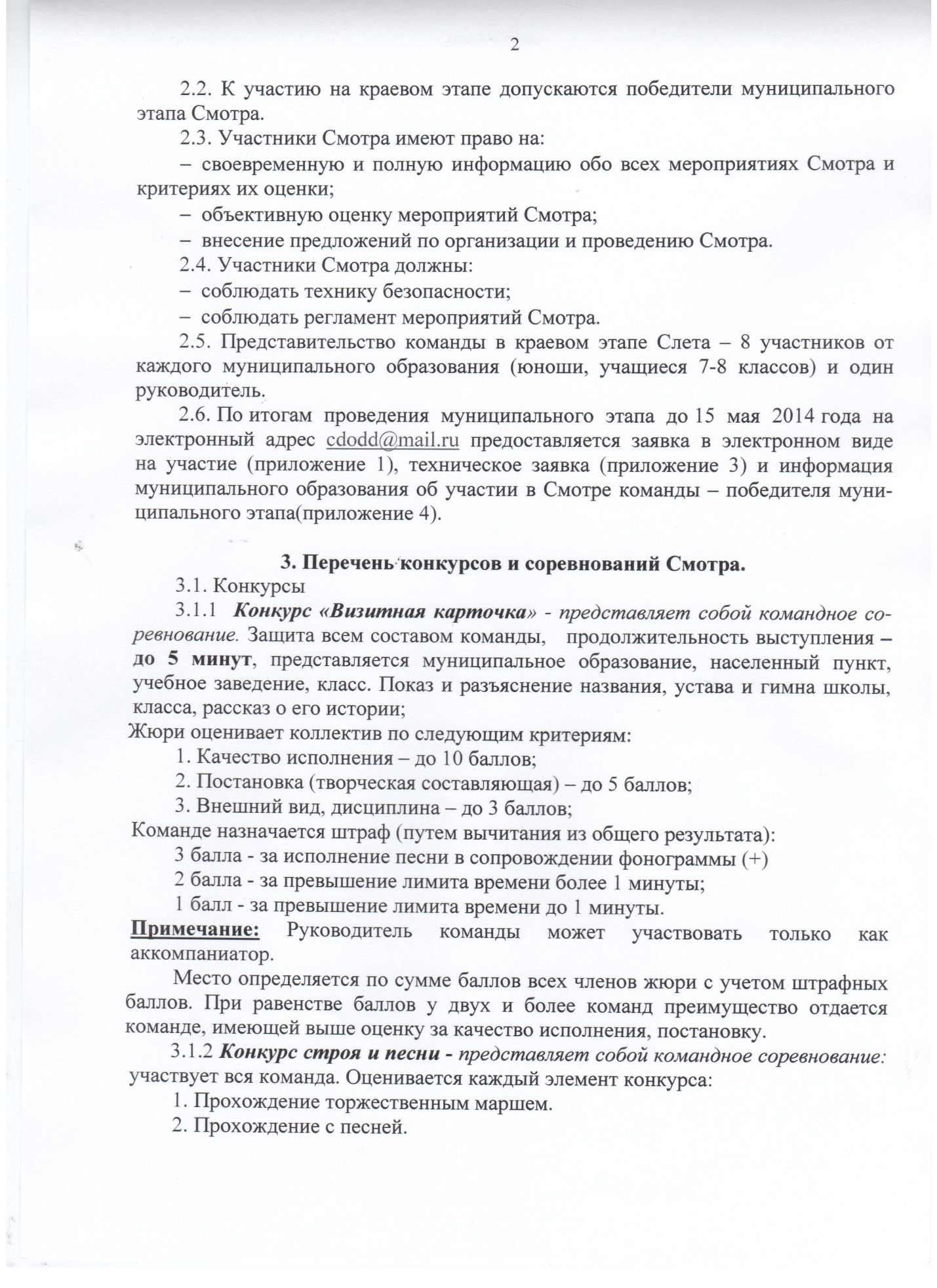 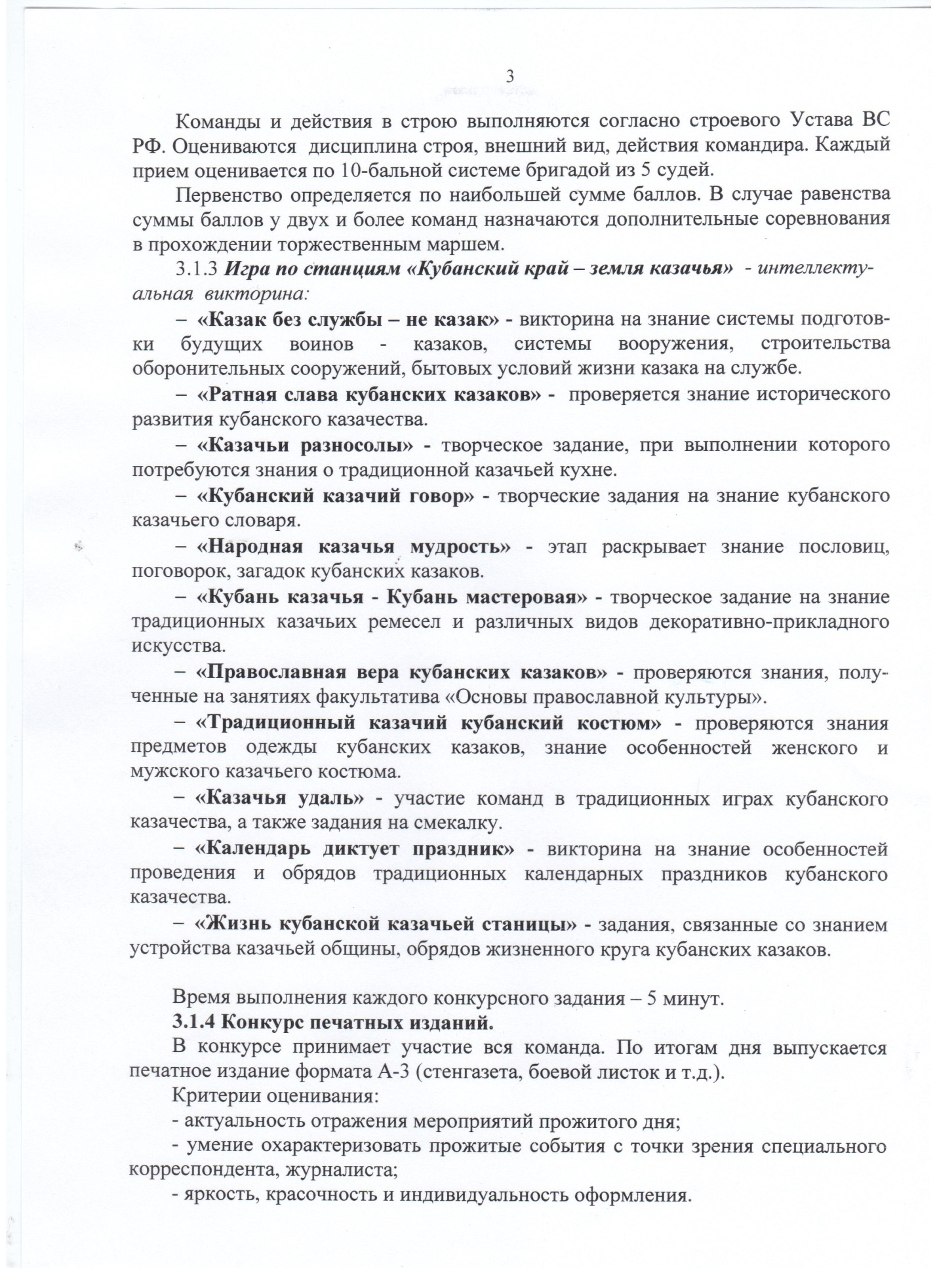 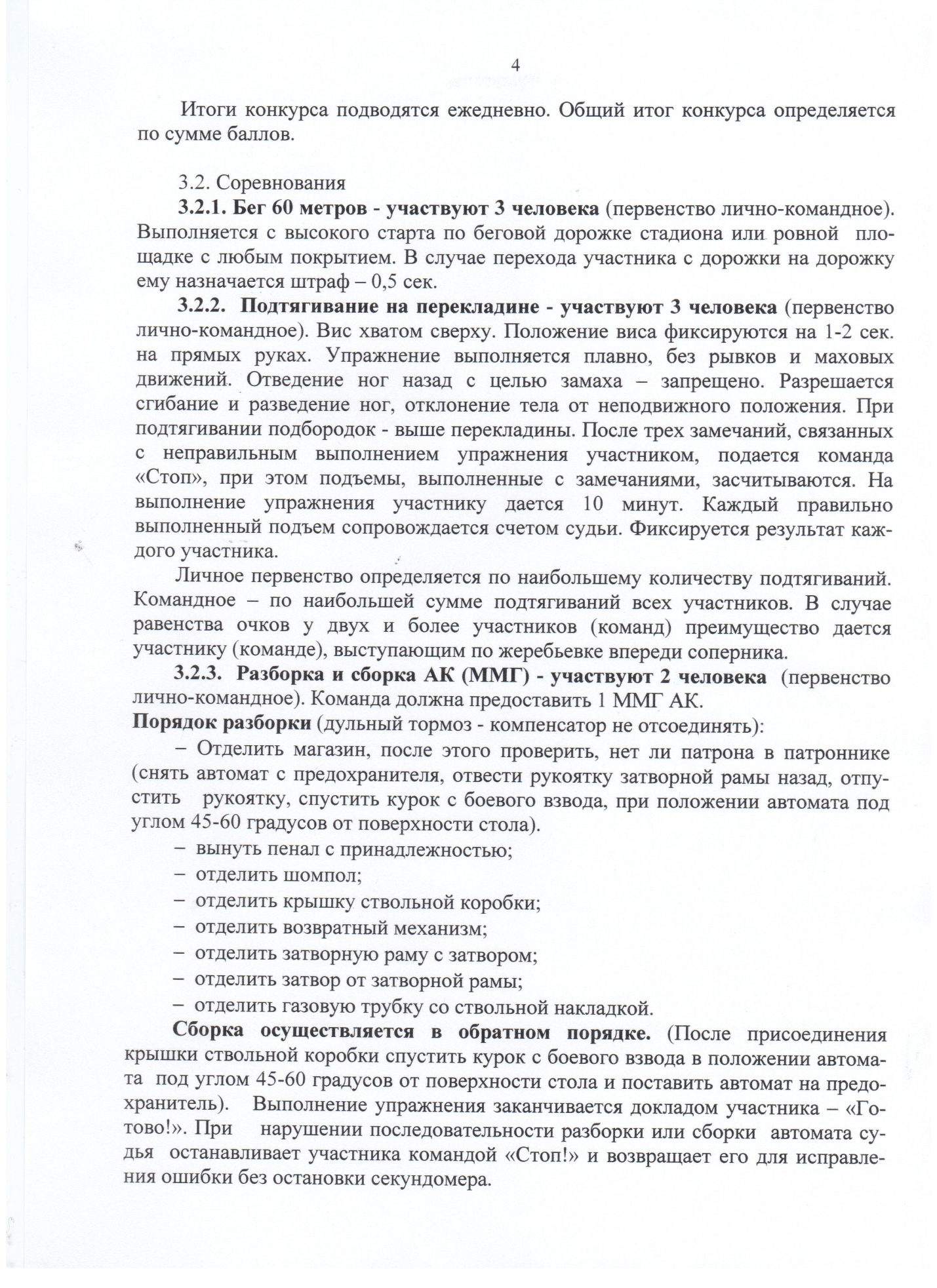 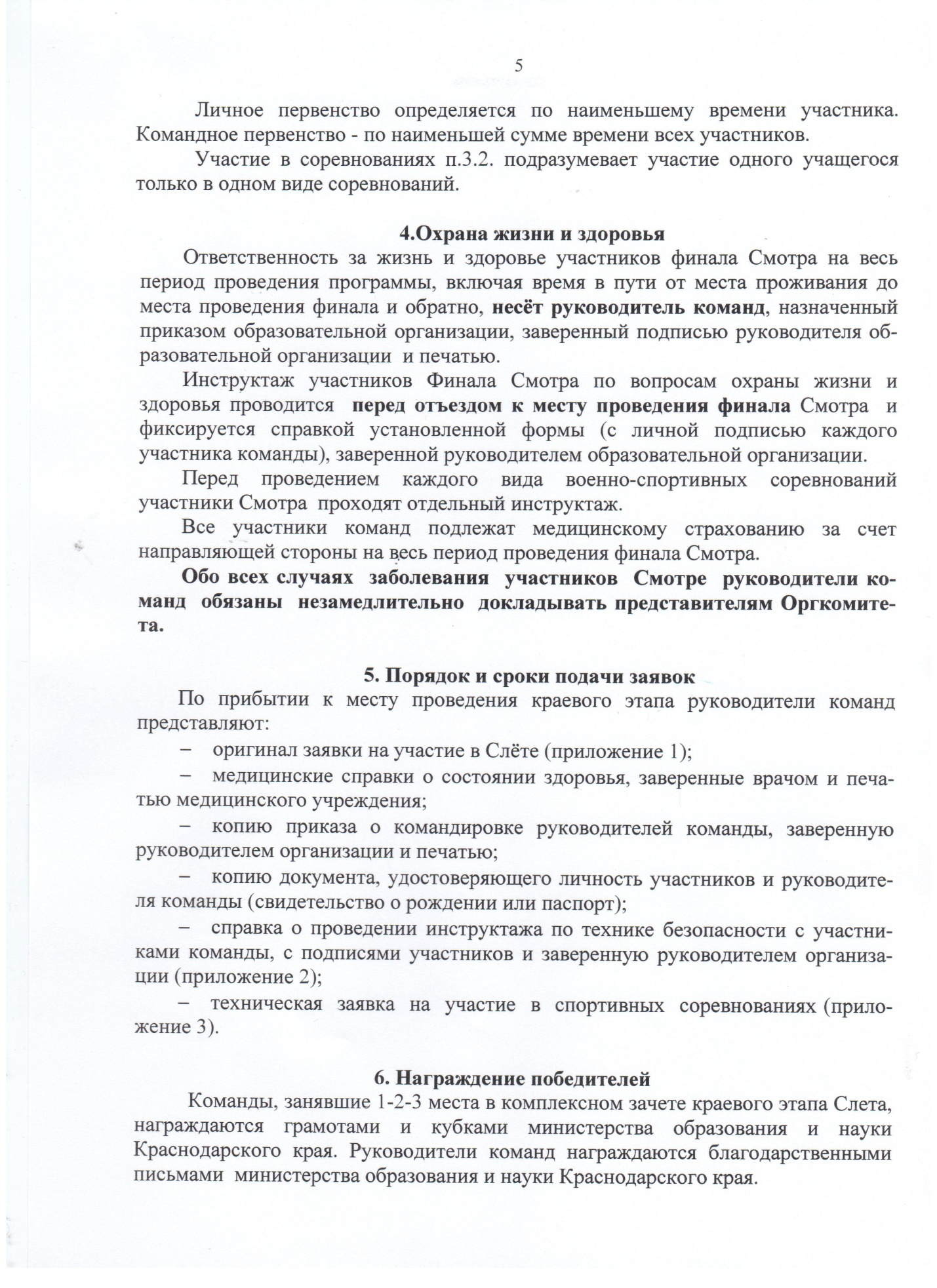 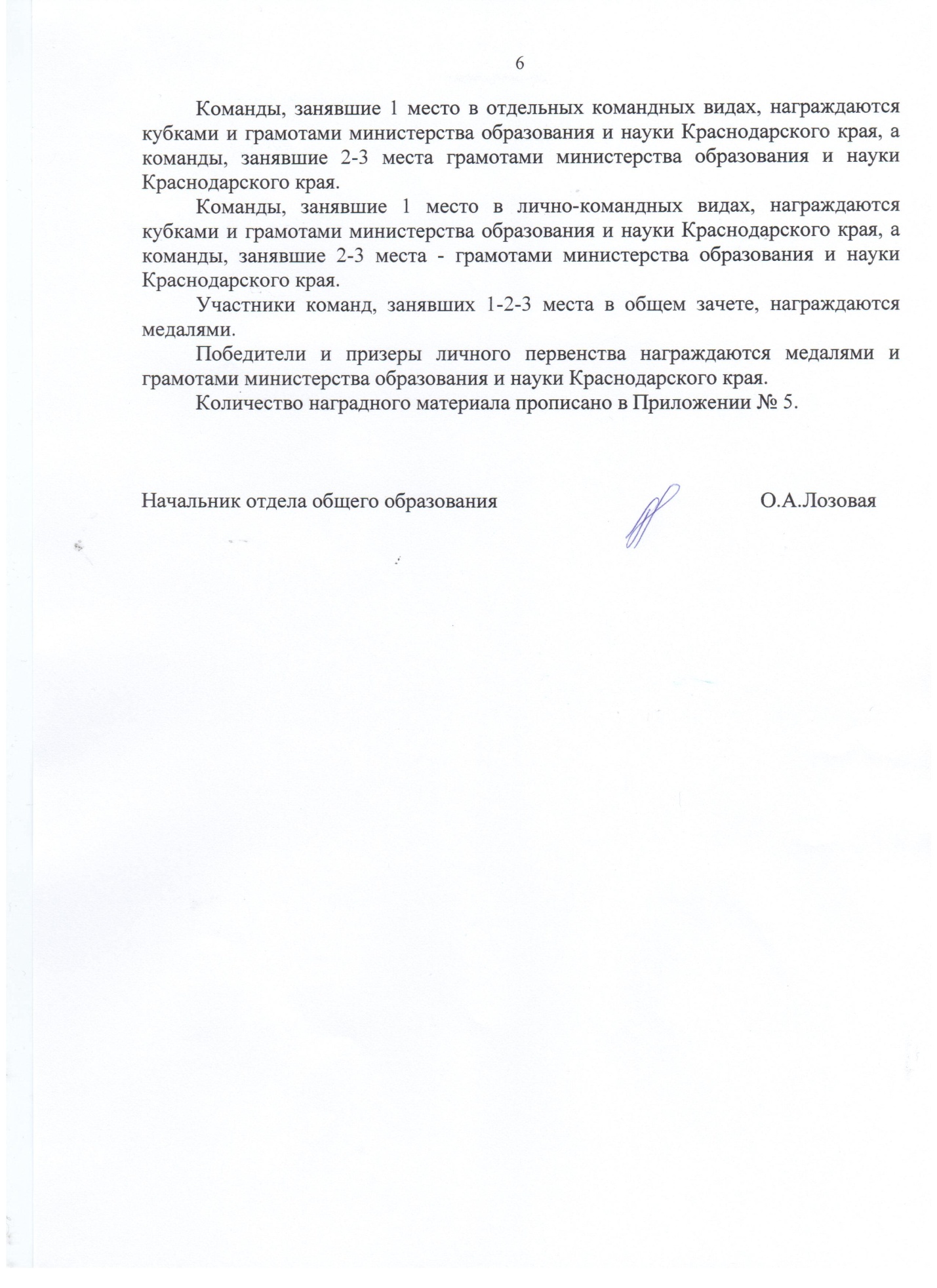 ЗАЯВКАна участие в краевом этапе Всекубанского  интеллектуального смотра  кадетских школ-интернатов и кадетских  классов  команды «_________________________» муниципального образования ________________                                (название)                                                                                             _____________________________________________________________________________                                    (полное наименование организации,  индекс, адрес,  тел/факс)Всего допущено к соревнованиям ______человек ______________ /___________________/                                                                                          (подпись врача)               (фамилия, инициалы)Руководитель медицинского учреждения __________________ /_____________________/      М.П.                         			            (подпись)                                       (фамилия, инициалы)Руководитель команды                   ______________________   /_______________________/                                                                                                       (подпись)                                         (фамилия, инициалы)Руководитель МОУО                      _______________________ /_______________________/                                                                                                            (подпись)                                    (фамилия, инициалы)М.П.		                                                                               «____» ______________2014 г. СПРАВКАо проведении инструктажейНастоящей справкой удостоверяется, что с членами команды _____________________________________________________________________________,                                                           (название команды)направленной на Всекубанский слёт  кадетских школ-интернатов и кадетских  классов,         проведен инструктаж по технике безопасности по следующим темам:Правила поведения во время Слета.Меры безопасности при движении в транспорте и пешком к месту соревнований.Меры безопасности во время соревнований.Меры противопожарной безопасности.Подпись лица, проводившего инструктаж___________________________________________                                                                                 (Ф.И.О. полностью, должность)Руководитель команды ___________________________________________________________                                                                                             (Ф.И.О. полностью, должность)Приказом № __________ от ___________________ ответственным в пути и во время проведения Слета за жизнь, здоровье и безопасность вышеперечисленных членов команды назначен ______________________________________________________________________________.Подпись директора учреждения ____________________________/______________________/                                                                                                   (подпись)                                              (фамилия, инициалы)МП                                                                                           «___»___________2014 гТЕХНИЧЕСКАЯ  ЗАЯВКА  на  участие  в  спортивных  соревнованиях  от  команды о проведении инструктажейМО _______________________________________________________________________Руководитель команды __________________________________________________________                                                                                                             (Ф.И.О. полностью, должность)Руководитель директора учреждения  ______________________________________________                                                                                                             (Ф.И.О. полностью)Информация  МО__________________________________________________________________об  участии  команды- победителя  муниципального этапа  Всекубанского  слета  кадетских  школ – интернатов  и  классов  казачьей  направленностиРуководитель МОУО                 ______________________/___________________________/                                                                              (подпись)                                         (фамилия, инициалы)М.П.		                                                                               «____» ______________2014 г.    Наградной материал для Всекубанского слета кадетских школ-интернатов и кадетских классов  Начальник отдела общего образования		                                                              О.А. ЛозоваяПриложение 1к Положению о Всекубанском интеллектуальном смотре кадетских школ-интернатов и кадетских классов№п.п.ФИО(полностью)ДатарожденияПаспортныеданныеДомашнийадресКлассОтметка врача                  о допуске                     к соревнованиям1.2.3.4.5.6.7.8.Приложение 2к Положению о Всекубанском интеллектуальном смотре кадетских школ-интернатов и кадетских классов №п.п.Фамилия, имя, отчествоЛичная подпись членов команды,            с которыми проведен инструктаж1.2.3.4.5.6.7.8.Приложение 3к Положению о Всекубанском интеллектуальном смотре кадетских школ-интернатов и кадетских классов №п.п.Вид  соревнованияУчастники  соревнований1.2.3.4.5.6.7.8.Приложение 4к Положению о Всекубанском интеллектуальном смотре кадетских школ-интернатов и кадетских классов №п.п.Общеобразовательное  учреждениеКлассКоличество  учащихсяСопровождающие  (Ф.И.О. – полностью,  контактный телефон)1.2.3.4.5.6.7.8.Приложение 5к Положению о Всекубанском интеллектуальном смотре кадетских школ-интернатов и кадетских классовКомплексный, общий зачетИгра по     станциям    (команда)Визитная    карточка     (команда)Конкурс строя и песни       (команда)Бег 60 м    (лично-командные)Подтягивание (лично-командные)Разборка и сборка АК (лично-командные)ИтогоКубки:Командный1м2 м3 мОтдельные виды1111111111116Медали:За 1 место,За 2 место,за 3 место888111111111111111Грамоты933366636